Exercise 8: Creating Users1. To create a user in the ACMExx.COM domain, right-click the ACMExx.COM domain, selectNew option, and select User. In the New Object–User dialog box input your first name, middleinitial, and last name. For your User Logon Name, use your first initial, middle initial, andlast name without spaces. Therefore, if your name is Paul G. Rogers, your login name wouldbe PGRogers. Click on the Next button.2. Enter the password of PW (uppercase) and enable the Password must change password on nextlogon option. Click on the Finish button.3. After your account has been created, right-click on your account and select the Properties option.Input your description as domain administrator and your office as the server room. Inputyour telephone number, email address, and web page URL if you have one. Click on the Addresstab and type in your address. Click on the Telephones tab and input your phone numbers.Click on the Organization tab and input administrator for the Title, IT for the Department, andAcme Corporation for the Company. Click on the OK button.4. Create the following users in the appropriate organizational unit.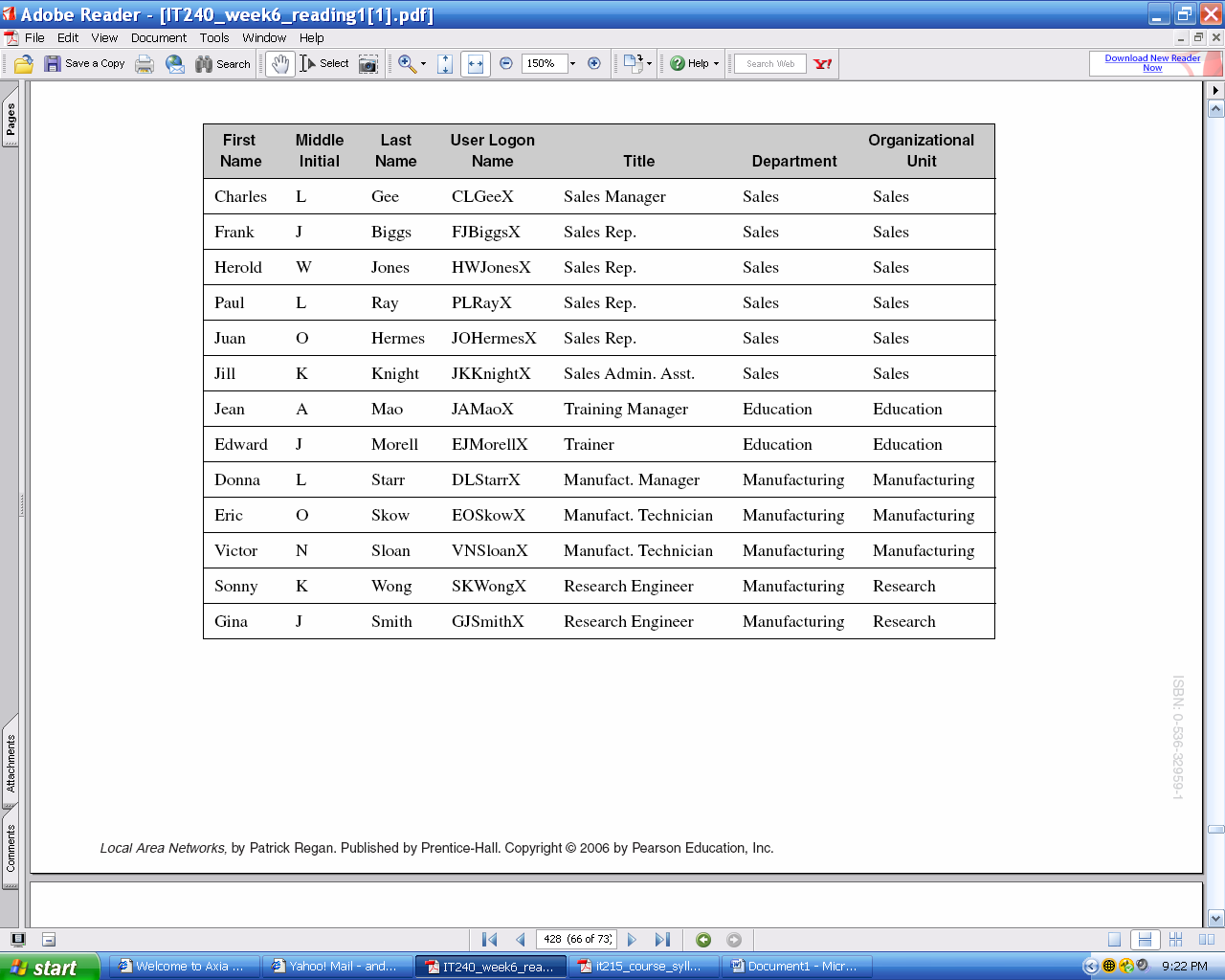 5. Right-click on the SALES organizational unit, select the New option, and select the Computeroption. Enter computer1 for the name. Click on the OK button.6. Right-click each of these users and input their appropriate departments.